Self-Care for Social Workers ResourcesPalouse Mindfulness: Free 8 Week Online Mindfulness Based Stress Reduction (MBSR) Course Online MBSR/Mindfulness (Free) (palousemindfulness.com)Therapist Aid. Body Scan Script. Body Scan Script (therapistaid.com)Habit Stacking: Natalie Sisson How I Use Habit Stacking to Start My Morning Off Right. https://youtu.be/CmQEz41kNOUJames Clear. Atomic Habits: An easy and proven way to build good habits and break bad ones. See graphics below.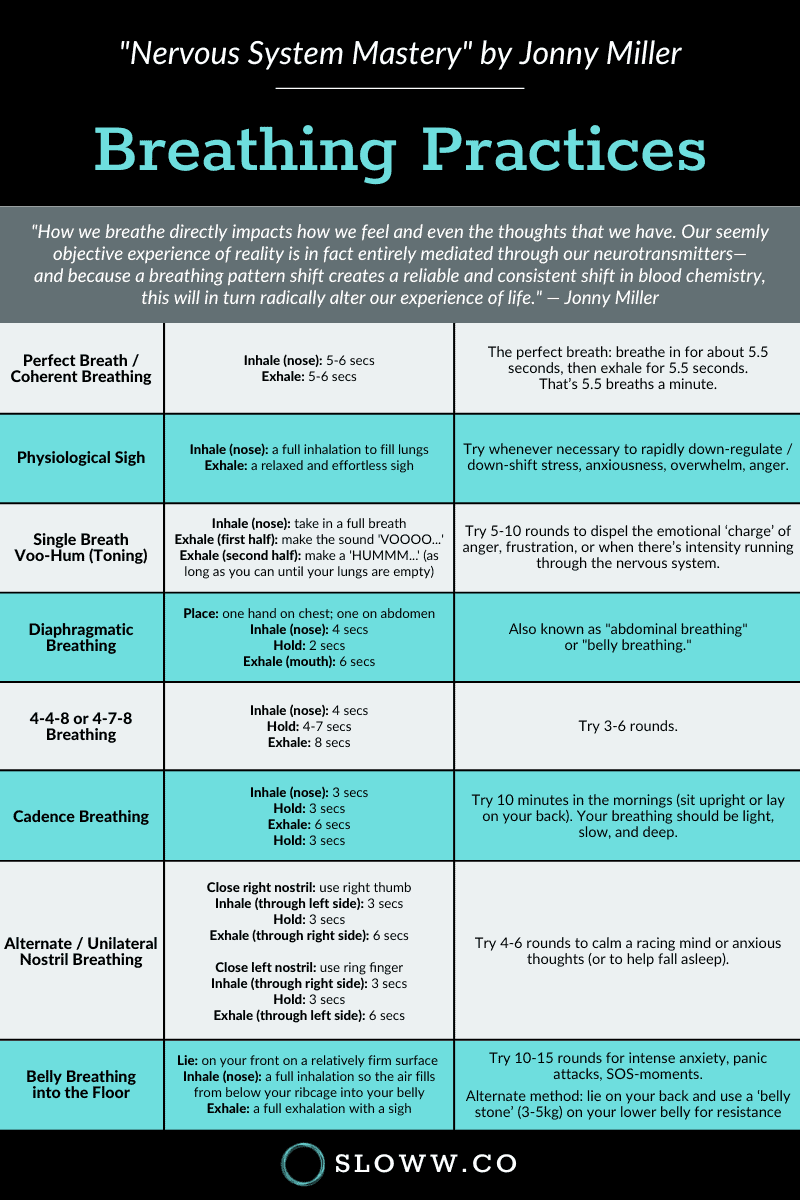 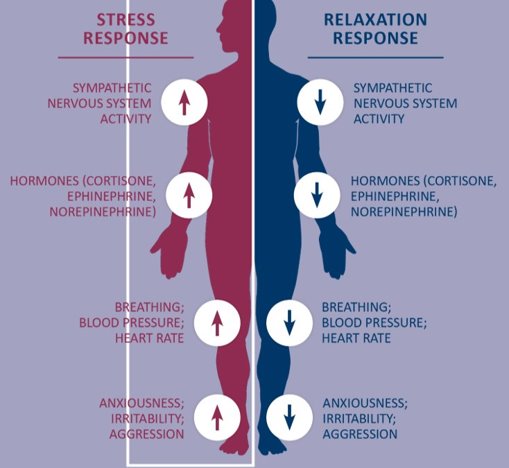 